Foxglove Digitalis purpurea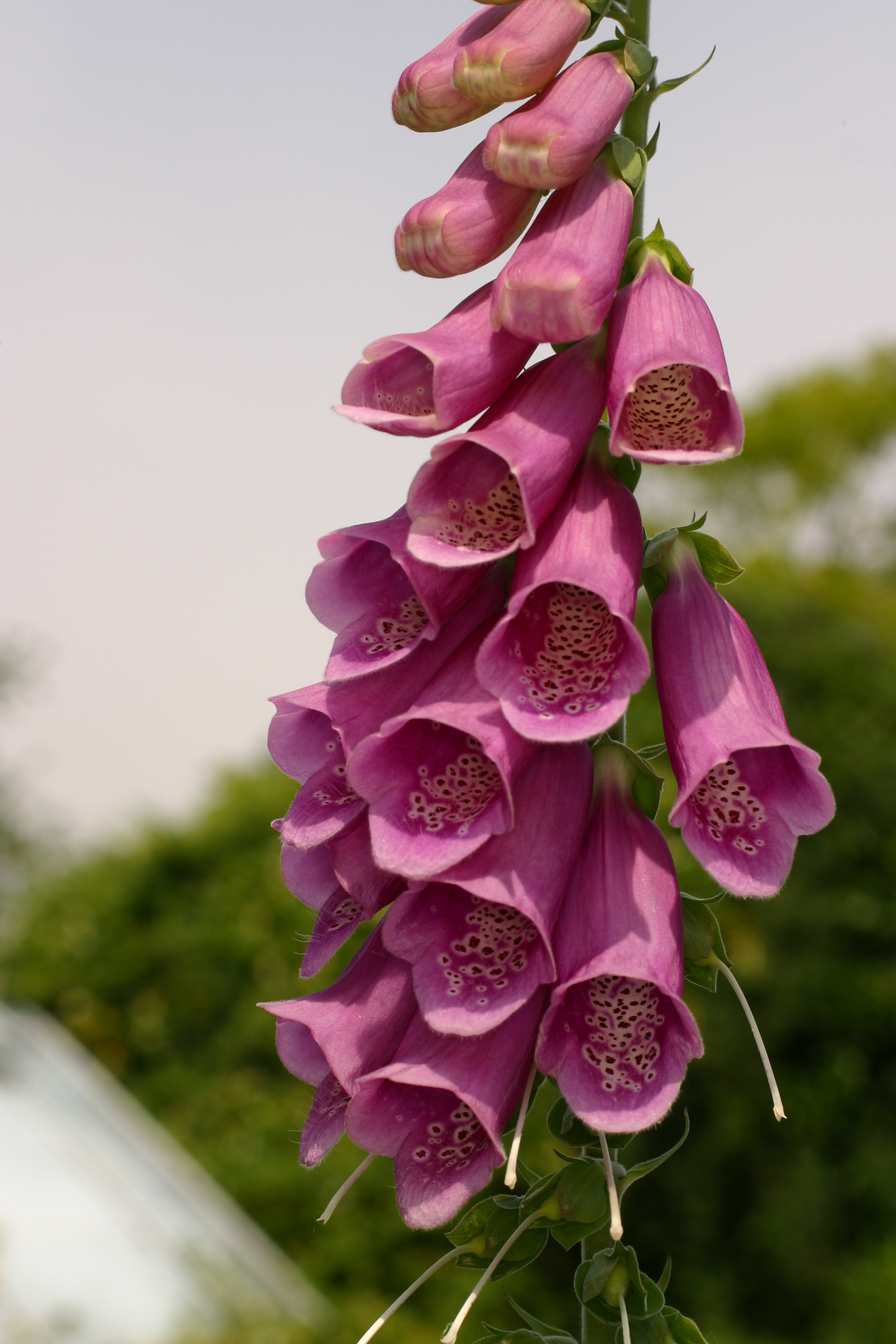 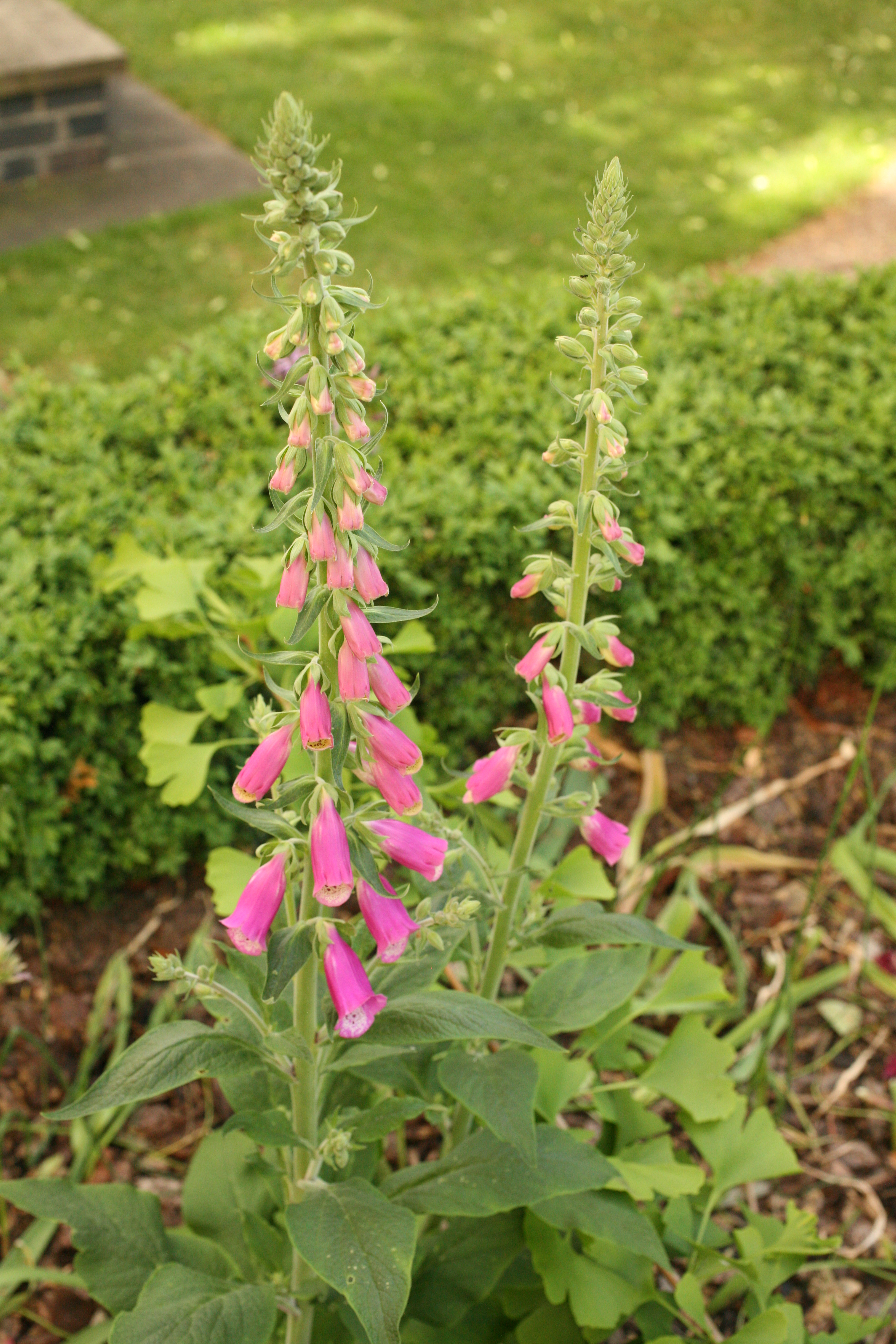 Until  the 1960s digoxin was still  extracted from foxglove plants but  now it  is synthesised. The pure compound is much more consistent  and reliable than the previous plant  extracts. One advantage of  the plant  extracts is that they did not frequently cause intoxication because they induced nausea and vomiting within minutes of ingestion, preventing the patient from consuming more.Because of  the presence of  digoxin and digitoxin foxglove plants are  very  poisonous. Symptoms of Digitalis poisoning include seeing yellow, a low pulse rate, nausea, vomiting, and finally death. Fatal accidents have involved children drinking the water in a vase containing digitalis plants. The pollen contains up to 80% digitalis, and this pollen can be found on neighbouring plants stamens when they are in bloom. This effect can cause accidental digitalis exposure if the exposed stamens of other plants are consumed in any way by humans.